Publicado en Barcelona el 22/04/2024 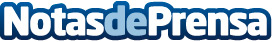 Nace el primer evento para agitar la conciencia viajera sobre el turismo sostenible La primera edición ‘Travel Shakers by IATI’ ha tenido lugar este jueves en Barcelona y su hilo central fue el patrimonio animal. Más de medio millón de animales en todo el mundo sufren consecuencias negativas por actividades turísticas directasDatos de contacto:María José MorónPrensa IATI Seguros650 44 88 77Nota de prensa publicada en: https://www.notasdeprensa.es/nace-el-primer-evento-para-agitar-la Categorias: Viaje Cataluña Turismo Seguros Sostenibilidad Biología http://www.notasdeprensa.es